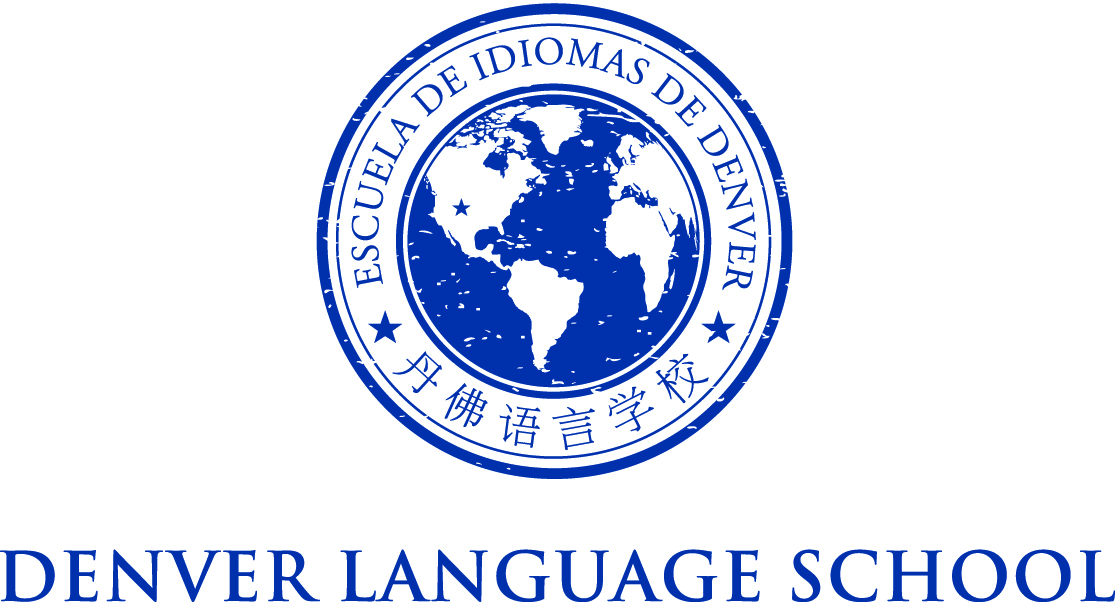 MEETING OF THE DENVER LANGUAGE SCHOOL BOARD OF DIRECTORSDate: February 4, 2016Location: Stapleton Foundation   7350 E. 29th Ave., Suite 200Time: 6:00 pm – 7:30 pmMission Statement – Achieve academic excellence and intercultural competence through language immersion education6:00 pm Call to OrderDirector of Development hiring process review*Executive session for the purpose of discussing personnel matters §24-6-402 (4)(f), C.R.S.7:30 pm Adjourn*Executive sessions are closed to the public when conducted for topics allowed under the law as described in the Special District Association of Colorado (SDA).